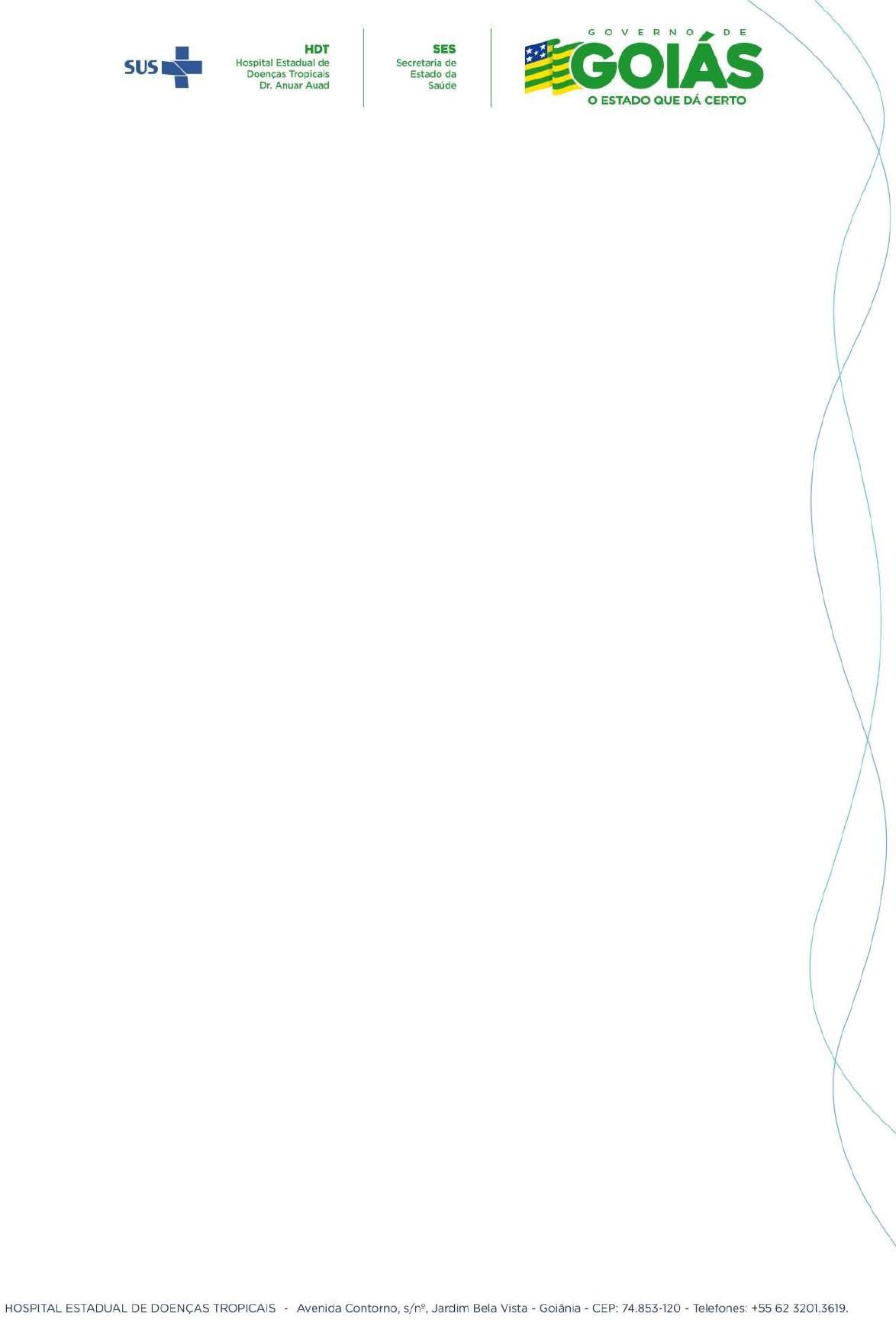 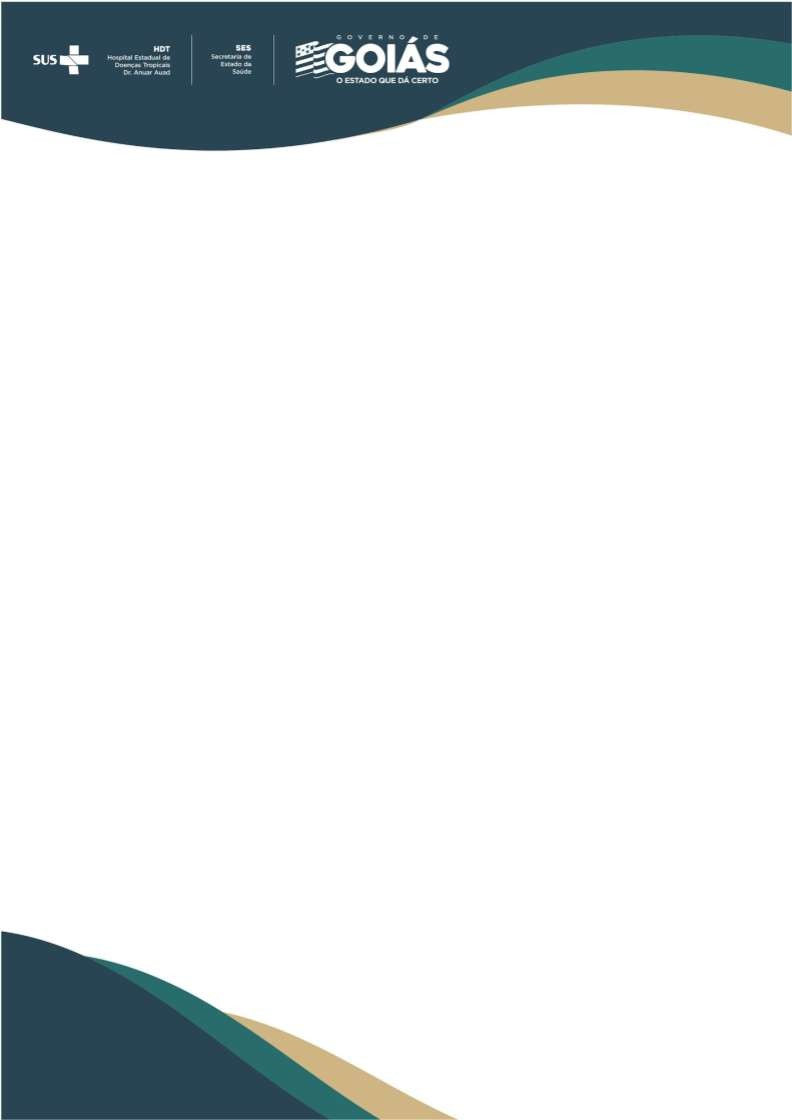 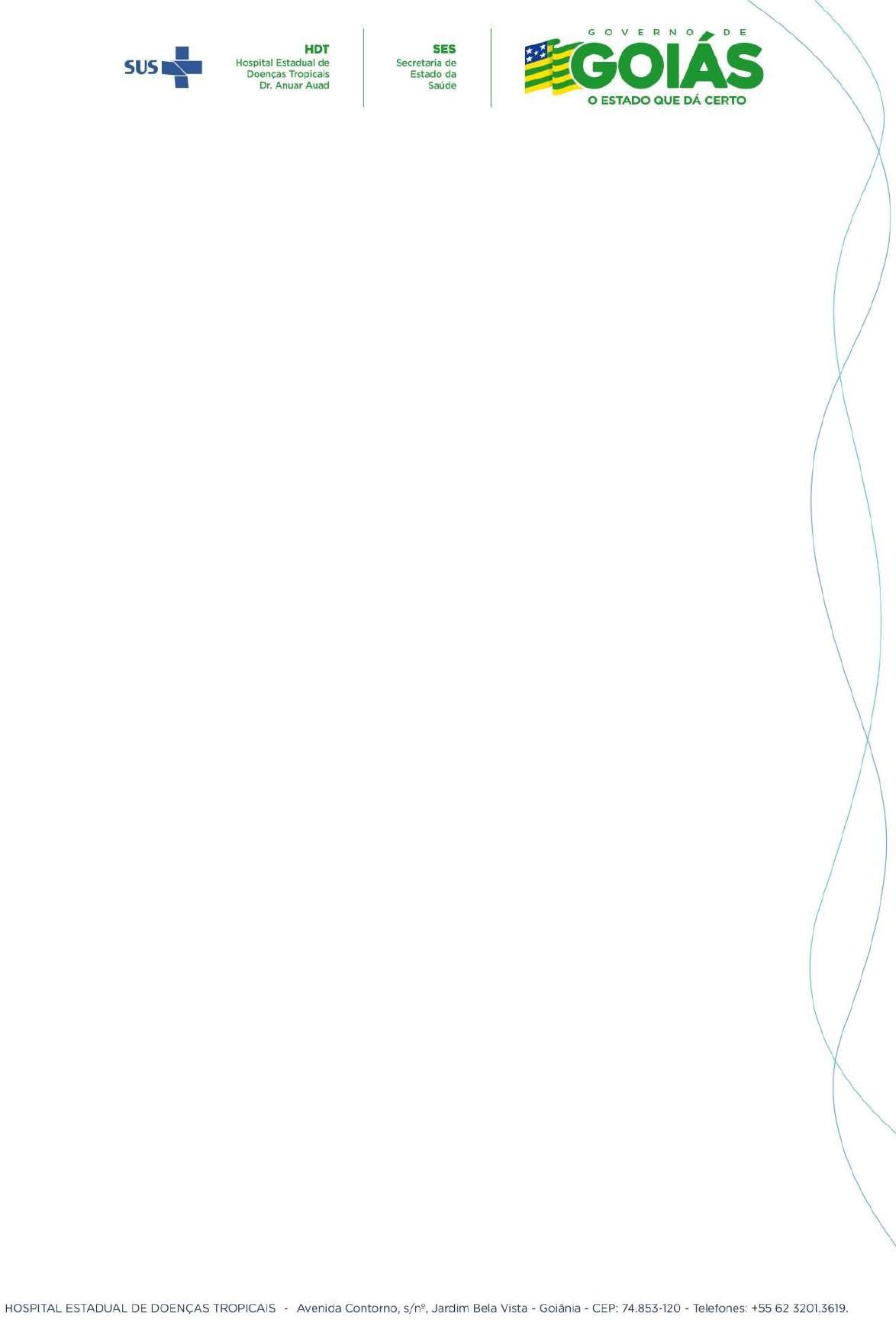 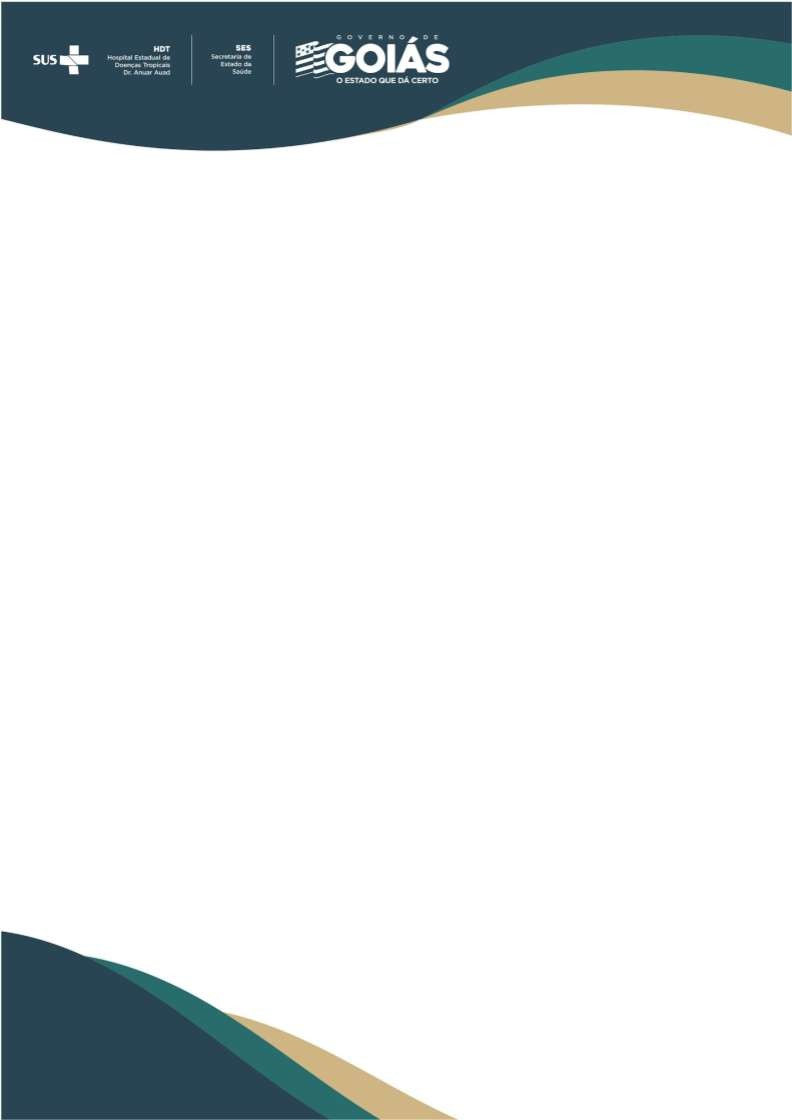 RELATÓRIO FINAL DE PRESTAÇÃO DE CONTAS DOS CONVÊNIOS, CONTRATOS, TERMOS DE PARCERIAS, ACORDOS, AJUSTES OU INSTRUMENTOS CONGÊNERES REALIZADOS COM RECURSOS ORIUNDOS DO PODER PÚBLICO. Referente ao Contrato de Gestão Nº. 91/2012 e seus respectivos Termos Aditivos.Período de janeiro a dezembro de 2023.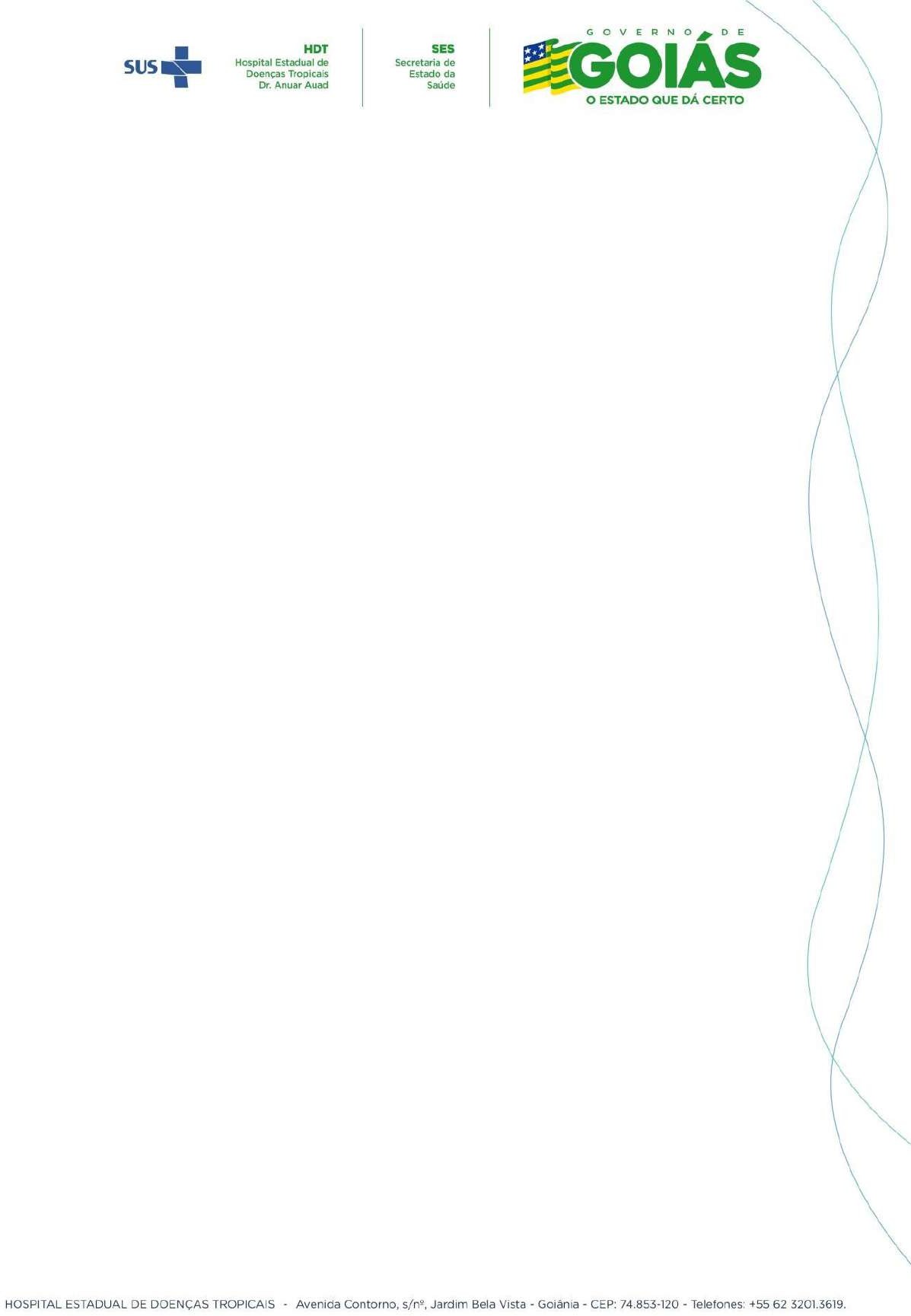 DIRETORIA CORPORATIVA INSTITUTO SÓCRATES GUANAES – ISGDr. André Mansur de Carvalho Guanaes GomesFundador e Diretor-Presidente ISGErnesto StanguetiDiretor Financeiro ISGDra. Thayse Cristina BarretoDiretora Técnica ISGESTRUTURA GESTORA DO HDTAntônio Jorge MacielDiretor ExecutivoDra. Karine Borges de MedeirosDiretora TécnicaIgor GuimarãesGerente AdministrativoSabrina Karla de LimaGerente Operacional2ENSINO E PESQUISA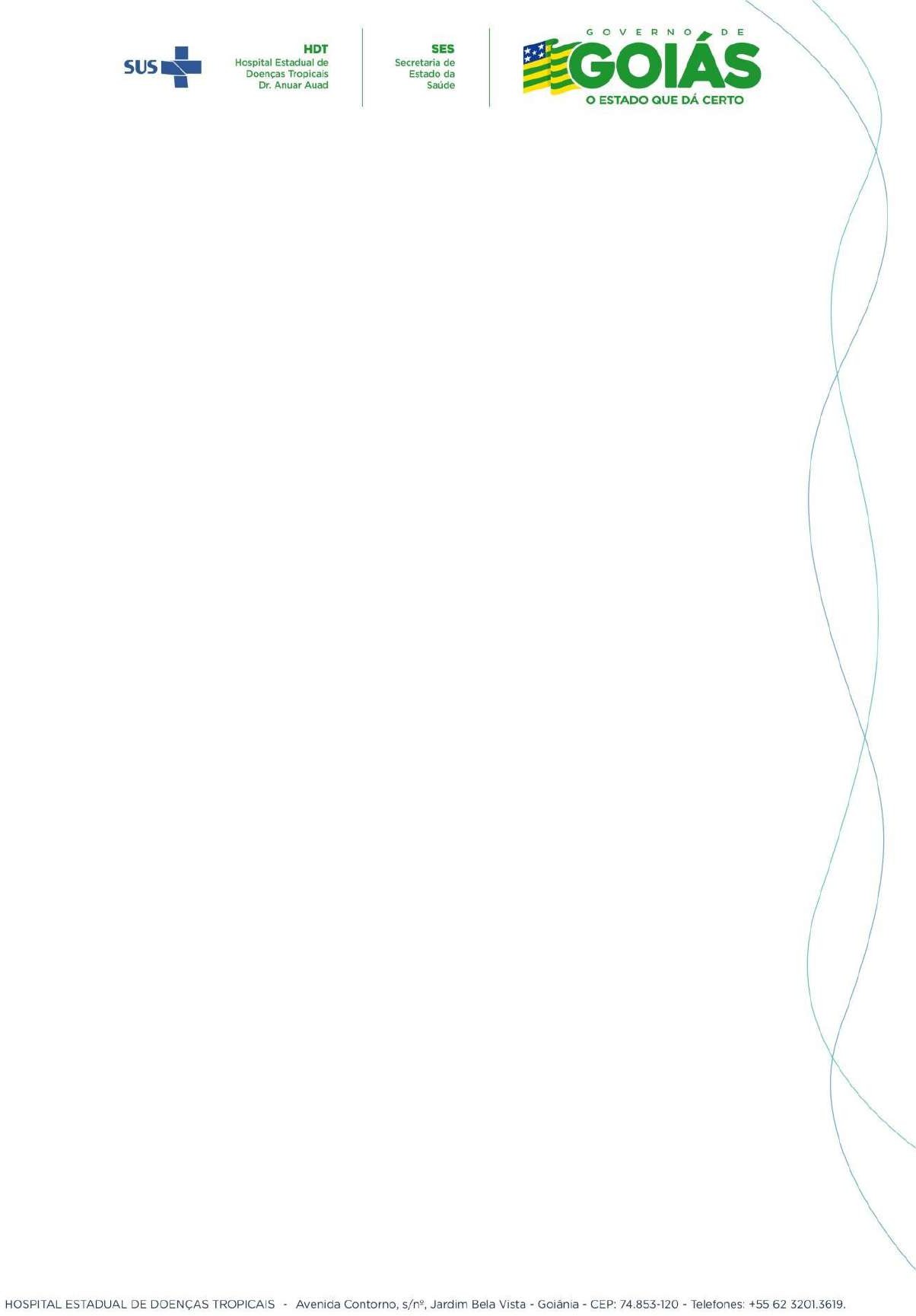 O HDT em toda a sua trajetória, sempre esteve vinculado à formação profissional e ao estudo científico na área da saúde, direcionada aos pacientes portadores de doenças infecto-contagiosas e dermatológicas.A partir do ano de 2012 foram estabelecidos os Programas de Residência Médica nas especialidades de Infectologia, Infectologia Pediátrica e Dermatologia.Em 2013 o hospital abraçou a Residência Multiprofissional, vinculada à Superintendência da Escola de Saúde do Estado de Goiás – SESG/SES-GO, aberta aos profissionais graduados em Biomedicina, Enfermagem, Farmácia, Fisioterapia, Nutrição e Psicologia. Cursos com duração de dois anos, com bolsas de estudo patrocinadas pelo Ministério da Saúde.O hospital ainda mantém convênio com as instituições de ensino superior de ensino médico e, também, é campo de formação para estágios de diferentes cursos de graduação, bem como para cursos técnico-profissionalizantes.O Departamento de Ensino e Pesquisa (DEP) é o responsável por administrar os programas de residência médica e multidisciplinar, o internato médico, os estágios multidisciplinares e o intercâmbio com as instituições de ensino de superior, além de dar suporte à pesquisa e ao Comitê de Ética em Pesquisa do HDT (CEP-HDT) e, ainda, gerenciar a Biblioteca Especializada, inserida na unidade hospitalar e o agendamento e organização das salas de aula e do auditório do hospital.Residência MédicaOs programas da Comissão de Residência Médica do Hospital Estadual de Doenças Tropicais – Dr. Anuar Auad, obedecem à Lei n. 6.932, de 07 de julho de 1981, às normas instituídas pela Comissão Nacional de Residência Médica/CNRM, e aos Regulamentos estabelecidos pela Comissão Estadual de Residência Médica e Secretaria Estadual da Saúde, através da Superintendência da Escola de Saúde do Estado de Goiás – SESG/SES-GO.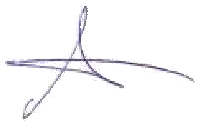 3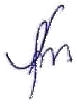 Tabela 2. Compilado de informações – Residência Médica 2023.Infectologia	2020-1236		18/2121 23/11/201826/08/2020	2Fonte: Sistema da Comissão Nacional de Residência Médica – SisCNRM - MEC, link: http://siscnrm.mec.gov.br/ .Residência MultiprofissionalOs programas da Comissão de Residência Multiprofissional do Hospital Estadual de Doenças Tropicais – Dr. Anuar Auad, obedecem à Portaria n. 28, de 28 de Julho de 2012, que dispõe sobre a criação da Comissão de Residência Multiprofissional – COREMU, do Centro Universitário de Anápolis e às normas instituídas pela Secretaria Estadual da Saúde, através da Superintendência da Escola de Saúde do Estado de Goiás – SESG/SES-GO.Tabela 3. Quantitativo de Residentes Multiprofissionais formados em 2023.Enfermeiros	02Psicólogos	02Fonte: Coordenação da Comissão de Residência Multiprofissional – COREMU/HDT.Estágios (Internato Médico e Estágio Multidisciplinar)O Departamento de Ensino e Pesquisa também é responsável pelo recebimento e pelo controle dos estagiários em todo o cenário de práticas do hospital.O internato ou estágio curricular é o último ciclo do curso de graduação em4medicina, livre de disciplinas acadêmicas, durante o qual o estudante deve receber treinamento intensivo, contínuo, sob supervisão docente, em instituição de saúde, vinculada ou não, à escola médica.O internato no HDT tem duração de quatro semanas, com caráter eminentemente prático, em que oitenta e cinco por cento (85%) de suas cargas horárias totais são destinadas às atividades hospitalares e ambulatoriais. Os quinze por cento (15%) restantes destinam-se às atividades teóricas, com ênfase no aprendizado ativo por meio de seminários, reuniões e sessões clínicas, além do curso específico em Doenças Infecto-Parasitárias e do Curso de HIV|AIDS.No ano de 2023 o quantitativo de alunos, de acordo com as categorias estão listadas abaixo:Tabela 4. Quantitativo de alunos que ingressaram no HDT em 2023.Fonte: Banco de Indicadores Hospitalares – HDT.Além do Internato Médico, o cenário de práticas do HDT também acolhe estagiários de cursos de graduação nas áreas de Enfermagem, Nutrição, Fisioterapia, Farmácia, Psicologia e Serviço Social.As instituições de ensino de cursos técnicos e de graduação que estão conveniadas com a Secretaria de Estado de Saúde estão listadas na tabela a seguir:5Tabela 5. Instituições de ensino conveniadas com SES/GO.Ação Educacional Claretiana	Estágio - Graduação emNutrição20/2021	2021 a2026Centro de Ensino Superior de PiracanjubaEstágio - Biomedicina, Enfermagem e educação Física Bacharelado14/2021	2021 a2026Instituto Genoma	Estágio - curso de técnico emEnfermagem	27/20212021 a2026Universidade Federal de Jataí - UFJEstágio - cursos de graduação da Universidade Federal de Jataí32/20212021 a2026Associação Aparecidense de Educação - UNIFANEstágio - curso de Biomedicina,Farmácia, Enfermagem, Fisioterapia, Medicina, Odontologia e Psicologia.25/2021	2021 a2026Universidade De Rio Verde - UNIRVEstágio - curso superior em Medicina22/2021	2021 a2026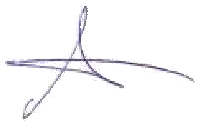 6Sociedade Educacional NoroesteEstágio - Curso de Técnico de Enfermagem e Técnico em Radiologia.19/20212021 a2025Colégio VitóriaEstágio - Curso de Técnico deEnfermagem, Técnico em Radiologia, Técnico em Análises Clínicas, Técnico em Segurança do Trabalho e Especialização em Instrumentação Cirúrgica.33/20222022 a2026Dinâmica Administração Consultoria e Gestão Empresarial Limitada – FAC UNICAMPSCurso superior - Enfermagem e	37/2021 Farmácia2021 a2025Serviço Nacional de Aprendizagem Comercial - SENACEstágio - Técnico de	17/2021 Enfermagem.Universidade Estadual de Goiás - UEG GoiásCurso Superior - Enfermagem, Farmácia, Fisioterapia, Educação Física, Medicina.10/20212021 a2025Centro Universitário de Goiânia - UNICEUGCurso Superior - Farmácia e Fisioterapia.30/2021	2021 a2025Fonte: Superintendência de Escola de Saúde de Goiás (SESG) – SES/GO.7Atividade de PesquisaA Comissão Nacional de Ética em Pesquisa acatou o primeiro registro do Comitê de Ética em Pesquisa (CEP) do HDT em 01.11.2001. Possui Colegiado multiprofissional, de 10 membros, e abriga o Centro Estadual de Atenção Prolongada e Casa de Apoio - Condomínio Solidariedade (CEAP-SOL), o Laboratório Central de Saúde Pública – Dr. Giovanni Cysneiros e o Centro de Atenção Psicossocial – CAPSI. Segue a lista de projetos originais e relatos de caso apreciados em 2023.Tabela 6. Relação dos projetos originais e relatos de casos, 2023.Fonte: Plataforma Brasil – DATASUS, Ministério da Saúde, Brasil.Acervo BibliográficoA infraestrutura atual da Biblioteca Especializada em Saúde, conta um acervo que atende às demandas do ensino e da pesquisa, sejam por meio de livros especializados, trabalhos de conclusão de cursos, teses de doutoramento, dissertações de mestrado, entre outros.Disponibilizamos, ainda, o acesso livre à plataforma Up ToDate, que é uma base de informações médicas baseada em evidências revisadas por pares, publicada por uma companhia médica específica e disponibilizada por meio virtual.O acervo que totaliza 723 títulos e 924 exemplares, encontra-se registrado em plataforma virtual de gerenciamento de recursos informacionais – BIBLIVRE 5, que é um software livre e gratuito e que destina-se ao gerenciamento de bibliotecas e de acervos. Esta plataforma virtual possibilita a catalogação de recursos informacionais variados.A Biblioteca do HDT procura atender às necessidades do hospital, disponibilizando recursos tecnológicos, espaço físico, serviços e acervo para atender à comunidade acadêmica, científica e administrativa.O espaço está equipado com quatro computadores, com acesso irrestrito à internet, para que os alunos possam estudar e pesquisar.Contamos, ainda, com o trabalho sistematizado de uma profissional bibliotecária, que tem larga experiência na área de gerenciamento de acervos e8material informacional.O horário de funcionamento da Biblioteca é das 07:00h às 18:00h, de segunda à quinta-feira, e na sexta-feira das 07:00h às 17:00h.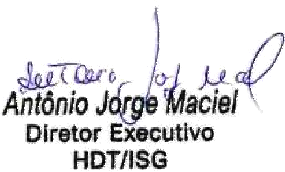 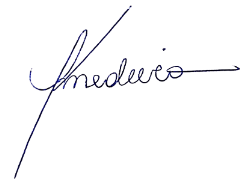 Antônio Jorge MacielDiretor Executivo – HDT/ISGDra. Karine Borges de MedeirosDiretora Técnica – HDT/ISG9Especialidade de Residência MédicaProtocolo SisCNRM:Resolução SisCNRM:Data de criação do processoNúmero de Residentes formados em 2023Infectologia Pediátrica2020-136418/212123/11/201828/08/20200Estagiários da equipe multidisciplinar, para Estágio Curricular e/ou Estágio ObservadorInternos do curso de graduação em medicinaResidentes médicos, oriundos de programas de Residência médica de outrasinstituições de saúde95365128ConvenenteObjetoNúmero ConvênioVigênciaAraguaia Educacional EIRELIEstágio - Cursos Técnicos34/20212021 a2026